настольные игрыРазвлечение для всей семьи!Если вы избрали настольные игры семейным развлечением, то это непременно сплотит ваши отношения. Во время игры вы можете общаться на различные темы и даже решать взаимные проблемы. Этот процесс сплачивает детей и родителей, дает им шанс лучше понять друг друга. Для детей такой контакт очень важен. Они понимают, что родители – это их друзья, которым можно доверять, ведь у них есть общие интересы и увлечения. Даже если вы считаете, что настольная игра – это детская забава. То в процессе вы непременно увлечетесь и поймете, что это прекрасная возможность отлично провести время с родными и любимыми людьми.Чему же учат, и что развивают настольные игры?Настольные игры также направлены на то, что бы развивать такие необходимые в нашей жизни качества: логическое мышление, умение предвидеть ситуацию, находить выход из сложного положения. Для детей значение настольных игр и того больше. Они развивают у них память, внимательность, учат делиться, находить взаимопонимание с другими игроками, решать возникающие конфликты и не уходить от проблем. В дальнейшей жизни такое социальное воспитание возымеет свое действие, ведь дети будут обладать необходимыми навыками. Кроме того, именно настольные игры научат как детей, так и взрослых проигрывать, а также достойно принимать поражение. В жизни бывают различные ситуации, и не всегда победа оказывается на нашей стороне. Но важно научится относиться к этому моменту правильно, и тогда можно будет двигаться дальше, усвоив полученные уроки.Не спешите покупать игры в магазинах, а попробуйте сделать их своими руками, это поможет Вам создать особый стиль игры. В этой статье мы рассмотрим: как сделать настольные игры своими руками. Необходимо перейти по ссылке (https://svoimirukamy.com/nastolnye-igry-svoimi-rukami.html).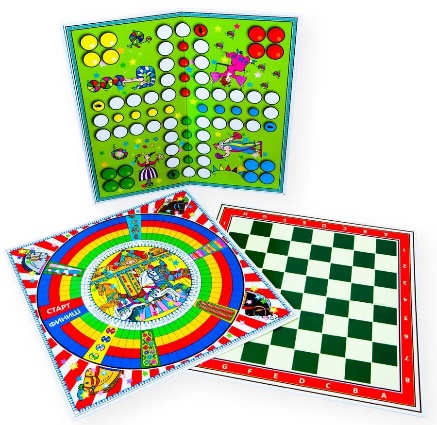 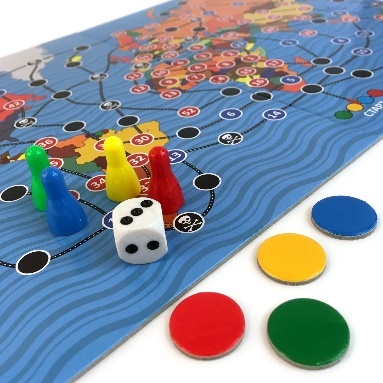 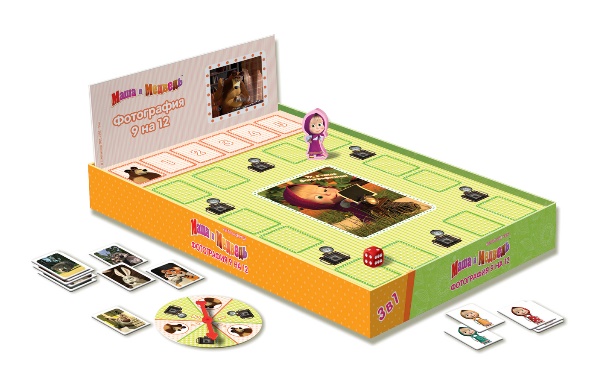 